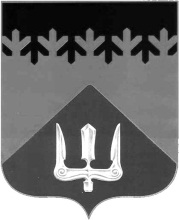 СОВЕТ ДЕПУТАТОВВОЛХОВСКОГО МУНИЦИПАЛЬНОГО РАЙОНА ЛЕНИНГРАДСКОЙ ОБЛАСТИРЕШЕНИЕот   15  ноября  2017  года                                                                                  №  87В соответствии с пунктом 4 статьи 15 Федерального закона  от 06.10.2003 года № 131-ФЗ «Об общих принципах организации местного самоуправления в Российской Федерации», пунктом 11 статьи 3 Федерального закона от 07.02.2011 года № 6-ФЗ «Об общих принципах организации и деятельности контрольно-счетных органов субъектов Российской Федерации и муниципальных образований», пунктом 15 статьи 31.1 Устава Волховского муниципального района Ленинградской области, Совет депутатов Волховского муниципального района Ленинградской области решил:1. Принять к исполнению Контрольно-счетным органом Волховского муниципального района полномочия по осуществлению внешнего муниципального финансового контроля контрольно-счетного органа муниципального образования Свирицкое сельское поселение Волховского муниципального района.2. Утвердить Соглашение о передаче Контрольно-счетному органу Волховского муниципального района полномочий контрольно-счетного органа муниципального образования Свирицкое сельское поселение Волховского муниципального района по осуществлению внешнего муниципального финансового  контроля согласно Приложению.3. Заключить с 01 января 2018 года с Советом депутатов муниципального образования Свирицкое сельское поселение Волховского муниципального района Соглашение, утвержденное пунктом 2 настоящего решения.4. Предусмотреть в бюджете Волховского муниципального района на 2018 год отдельной строкой объем межбюджетных трансфертов из бюджета муниципального образования Свирицкое сельское поселение Волховского муниципального района, необходимый для осуществления принимаемых полномочий. 5. Финансирование расходов, связанных с исполнением принимаемых согласно пункту 1 настоящего решения полномочий, осуществлять за счет межбюджетных трансфертов, предоставляемых бюджету Волховского муниципального района из бюджета муниципального образования Свирицкое сельское поселение Волховского муниципального района в соответствии с заключенным Соглашением.6. Направить настоящее решение в адрес Совета депутатов муниципального образования Свирицкое сельское поселение Волховского муниципального района.7. Настоящее решение вступает в силу на следующий день после его опубликования в газете «Волховские огни».8. Контроль за исполнением настоящего решения возложить на постоянные депутатские комиссии по вопросам местного самоуправления, по бюджету, налогам и экономическим вопросам.Глава Волховского  муниципального района   Ленинградской области                                                                            Иванов В.Д.Об осуществлении Контрольно-счетным органом Волховского муниципального района полномочий контрольно-счетного органа муниципального образования Свирицкое сельское поселение Волховского муниципального района по осуществлению внешнего муниципального финансового контроля